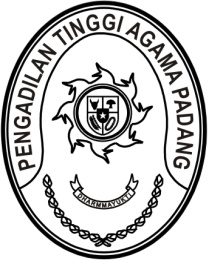 SURAT PENUNJUKANNomor : W3-A/    /OT.00/1/2022	Dalam rangka kelancaran pelaksanaan Pelantikan Sekretaris pada Pengadilan Tinggi Agama Padang, pada hari Senin, tanggal 24 Januari 2022, dengan ini kami 
Ketua Pengadilan Tinggi Agama Padang menunjuk pelaksana kegiatan pelantikan sebagaimana tersebut dibawah ini:Pembawa Acara	: Mursyidah, S.AP.Pembaca Surat Keputusan	: Rifka Hidayat, S.H.Pembacaan Ayat Suci Al-Qur’an	: Drs. AprizalRohaniawan 	: Drs. DaryamurniDo’a 	: Drs. HamzahAjudan	: Fadhliamin, S.SI.Saksi-saksi	: 1. Drs. H. Sulem Ahmad, S.H., M.A.		  2. Drs. Bahrul Amzah M.H.Dokumentasi 	: 1. Berki Rahmat, S.Kom.	  2. Efri Sukma		  3. Muhammad Andi Purwanto, A.Md.T.		  4. Fadil Wahyudy, S.I.Kom.Demikian surat penunjukan ini dibuat untuk dilaksanakan sebagaimana mestinya.6 Januari 2022			Ketua,			Zein Ahsan